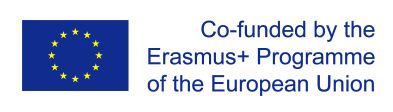 Feasibility StudyBusiness idea:………………………………………………………………1. Describe your business idea briefly!....................................................................................................................................................................................................................................................................................................................................................................................................................................................................................................................................................................................................................................................................................................………………………………………………………………………………………………………………………………………………………………………………………………………………………………………………………………………………………………………………………………………………………………………………………2. Who might have a particular interest in your product/service?  E.g. senior soccer players, students, …Our target group is:.........................................................................................................................................................................…………………………………………………………………………………………………………………………………………………………………………………………………………………………………………………………3. Where could you sell your product/service?  E.g. Christmas markets, school, ….We plan to use the following sales channels:..................................................................................................................................................................................................................................................................................................................................................……………………………………………………………………………………………………………………………4. Are there already other businesses selling your product/service? Where are they located?..................................................................................................................................................................................................................................................................................................................................................……………………………………………………………………………………………………………………………5. If so, for what reasons should customers buy your product/service instead of others?..................................................................................................................................................................................................................................................................................................................................................……………………………………………………………………………………………………………………………6. Is your product/service seasonal?..................................................................................................................................................................................................................................................................................................................................................……………………………………………………………………………………………………………………………7. What kind of accommodation does the production/development need? Where is it available?..................................................................................................................................................................................................................................................................................................................................................8. Do you need any special kind of tools for the production/development? How many of your products/services must you sell in order to cover the asset costs?..................................................................................................................................................................................................................................................................................................................................................……………………………………………………………………………………………………………………………9. Are your parents or friends able to support your business? How?..................................................................................................................................................................................................................................................................................................................................................10. Which special skills do your team need in order to realize your business idea?...........................................................................................................................................................................................................................................................................................................................................................................................................................................................................................................................11. In your opinion, what is the highest risk of your business idea?...........................................................................................................................................................................................................................................................................................................................................................................................................................................................................................................................……………………………………………………………………………………………………………………………